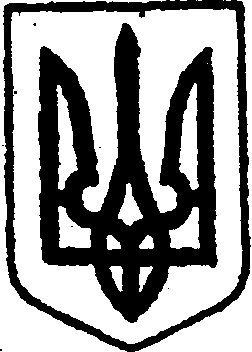 КИЇВСЬКА ОБЛАСТЬТЕТІЇВСЬКА МІСЬКА РАДАVІІІ СКЛИКАННЯСІМНАДЦЯТА СЕСІЯП Р О Є К Т  Р І Ш Е Н Н Я ___ грудня  2022 року                                                       №     - 17 - VІІІПро визначення органу приватизації та                                                затвердження Положення проорган приватизаціїВідповідно до Закону України «Про приватизацію державного і комунального майна», керуючись статтею 26, частиною п’ятою статті 60 Закону України «Про місцеве самоврядування в Україні», Тетіївська міська                               рада                                   В И Р І Ш И Л А:Визначити виконавчий комітет Тетіївської міської ради органом приватизації комунального майна Тетіївської міської територіальної громади, крім земельних ділянок та житлового фонду.Затвердити Положення про орган приватизації комунального майна Тетіївської міської територіальної громади згідно з додатком.Контроль за виконанням рішення покласти на першого заступника міського голови Кизимишина В. Й. та на постійну депутатську комісію з питань торгівлі, житлово-комунального господарства, побутового обслуговування, громадського харчування, управління комунальною власністю,  благоустрою, транспорту, зв’язку (голова – Фармагей В. В.)Міський голова                                                       Богдан БАЛАГУРА                Додаток до рішення  сімнадцятої сесії Тетіївської міської ради VIII скликання ___.12.2022 р.  №   ___-17-VIII                                                  ПОЛОЖЕННЯпро орган приватизації комунального майна Тетіївської міської територіальної громадиЗагальні положенняЦе положення розроблено з метою регулювання правових, економічних та організаційних основ приватизації майна Тетіївської міської територіальної громади органом приватизації комунального майна Тетіївської міської територіальної громади (далі – орган приватизації) – виконавчим комітетом Тетіївської міської ради. Орган приватизації відповідно до чинного законодавства України забезпечує реалізацію повноважень Тетіївської міської ради щодо приватизації об’єктів комунальної власності Тетіївської міської територіальної громади.Орган приватизації підконтрольний та підзвітний Тетіївській міській раді.Орган приватизації у свої діяльності керується Конституцією України, Законами України, актами Президента України, постановами Верховної ради України, нормативними актами Кабінету Міністрів України, рішеннями міської ради, виконавчого комітету, розпорядженнями міського голови та цим Положенням.Завдання органу приватизаціїОсновними завданнями органу приватизації є:Реалізація державної та регіональної політики у сфері управління майном комунальної власності Тетіївської міської територіальної громади.Забезпечення надходжень до бюджету Тетіївської міської територіальної громади коштів за рахунок відчуження майна комунальної власності Тетіївської міської територіальної громади.Повноваження органу приватизаціїФормує переліки об’єктів комунальної власності, які підлягають приватизації, та подає їх на затвердження сесії міської ради.Публікує переліки об’єктів комунальної власності, що підлягають приватизації на офіційному веб-сайті Тетіївської міської ради, а також в електронній торговій системі.Готує проекти рішень Тетіївської міської ради про приватизацію щодо кожного об’єкта комунальної власності, включеного міською радою до переліку об’єктів, що підлягають приватизації.Розглядає заяви потенційних покупців, забезпечує підготовку до приватизації та здійснює приватизацію об’єктів комунальної власності;Приймає рішення про:затвердження висновків про вартість об’єктів приватизації;затвердження умов продажу об’єктів приватизації; затвердження протоколів електронних аукціонів за результатами        продажу об’єкта приватизації;   завершення приватизації;викуп об’єкта приватизації, у разі, якщо для участі в аукціоні подано заяву на участь в аукціоні від одного покупця.Публікує інформацію про умови продажу об’єкта приватизації на офіційному веб-сайті Тетіївської міської ради та в електронній торговій системі.Укладає договори на проведення оцінки об’єктів приватизації у випадках, передбачених законодавством.Укладає договори з іншими уповноваженими особами щодо проведення аукціонів з продажу об’єктів приватизації.    Виконує функції організатора аукціону.Контролює виконання умов договорів купівлі-продажу комунального майна.Готує документи для укладення договору купівлі-продажу об’єкта  приватизації.Після сплати в повному обсязі ціни продажу об’єкта приватизації складає та підписує акт приймання-передачі приватизованого об’єкта.Публікує інформацію про результати приватизації.Здійснює інші повноваження в сфері приватизації комунального майна Тетіївської міської територіальної громади, передбачені чинним законодавством України та рішеннями Тетіївської міської ради.Надає консультації, рекомендації та вказівки відділам, управлінням, комунальним підприємствам з питань організації, підготовки та проведення приватизації комунального майна, яке знаходиться на балансі зазначених комунальних підприємств.Організація роботи органу приватизації           4.1. Орган приватизації визначається рішенням сесії Тетіївської міської ради.           4.2. Положення про орган приватизації затверджується рішенням сесії Тетіївської міської ради.           4.3. Засідання органу приватизації скликається за необхідності і є правомочним, якщо в ньому приймає участь не менше як половина членів від його загального складу.                  4.4. Рішення органу приватизації, передбачені пунктом 3.5 цього     Положення, приймаються органом приватизації після їх попереднього розгляду та схвалення на засіданні постійної депутатської комісії Тетіївської міської ради з питань торгівлі, житлово-комунального господарства, побутового обслуговування, громадського харчування, управління комунальною власністю, благоустрою, транспорту та зв’язку.           4.5. Рішення органу приватизації підписуються міським головою або особою, що виконує його повноваження. Взаємодія органу приватизації з іншими установами, підприємствами, організаціямиОрган приватизації при вирішенні питань, які належать до його компетенції, взаємодіє з постійними комісіями та депутатами міської ради, органами місцевого самоврядування, органами виконавчої влади, підприємствами, установами, організаціями різних форм власності.Орган приватизації має право одержувати від підприємств, установ, організацій незалежно від форми власності довідкові матеріали для здійснення своїх повноважень, а також залучати при необхідності інших працівників виконавчого комітету Тетіївської міської ради, а також експертів, консультантів тощо.Міський голова                                                             Богдан БАЛАГУРА